אליפות הסייבר הישראלית – אליפות המתמטיקהפתרון תקלות ושאלות נפוצותאיך מורים נכנסים לאליפות?מורים נכנסים דרך אתר התחרות - מגרש המשחקים, ומתחברים בעזרת הזדהות אחידה.איך תלמידים נכנסים לאליפות?דרך אתר התחרות, לחיצה על כפתור תחרות מתמטיקה מטיפיק והזנת קוד המשתמש והסיסמא של התלמיד בהזדהות משרד החינוך. ניתן להתחבר גם ישירות דרך אתר מטיפיק.לבית הספר יש רישיון שנתי למטיפיק, האם להיכנס כרגיל או דרך אתר התחרות?ניתן להיכנס דרך אתר התחרות וגם כרגיל דרך אתר אתר מטיפיק (עשר אצבעות), בשני המקרים על המורים והתלמידים להתחבר עם הזדהות אחידה של משרד החינוך.אין לבית ספרי הזדהות משרד החינוךמנהל בית ספר נכנס לאתר הזדהות אחידה ומנפיק לכלל התלמידים קוד משתמש וסיסמא.טלפון המוקד לתמיכה – 6552*.נכנסתי לאתר התחרות ולחצתי על כפתור אליפות המתמטיקה ועלה מסך שההתחברות נכשלהאנא פנו למוקד התמיכה בטלפון: 03-6225395, בימים א-ה, בשעות 16:00-08:00, או בדוא"ל: skillzsupport@taldor.co.il, עם הפרטים המלאים של המורה / התלמיד שאינו מצליח להתחבר.האם אפשר לשחק עוד פעם במשחק שכבר שיחקו?כן, אין הגבלה על מספר הנסיונות, רק הנסיון עם מספר הכוכבים הגבוה ביותר נספר.האם התלמידים יכולים להתחבר לאליפות דרך טאבלט / אייפד / טלפון חכם?כן! יש להוריד מחנות האפליקציות את אפליקצית Matific Math, ולהתחבר עם פרטי הזדהות אחידה בלחיצה על הינשוף של משרד החינוך.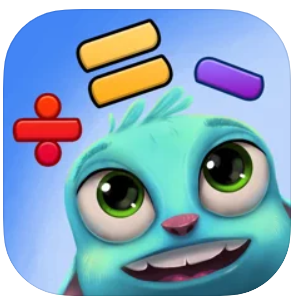 מה לעשות אם לא מופיע כפתור הינשוף להתחברות בהזדהות אחידה באפליקציה?יש ללחוץ על גלגל השיניים בפינה העליונה של המסך ולוודא שמוגדרים על ISR, עברית או ערבית. לאחר שינוי ההגדרה יופיע כפתור ההתחברות.מהן הדרישות הטכניות למשחק בסביבת מטיפיק?צפו בעמוד הדרישות הטכניות לקבלת כל המידע על הדרישות הטכניות.מה לעשות אם האתר לא עולה ונשאר תקוע על מסך הטעינה?ככל הניראה רוחב הפס של הרשת בבית הספר אינו עומד בדרישות הטכניות להפעלת המשחק, כנסו לבודק הדרישות הטכניות והריצו את הבדיקה. שלחו את התוצאה לתמיכה דרך החלון המופיע בסיום הבדיקה להמשך טיפול. במקרים בהם הבעיה היא אכן רוחב הפס אנו ממליצים לשחק דרך האפליקציה בטלפונים חכמים או טאבלטים או במכשירים הקיימים בבית.השפה באתר מטיפיק אינה מתאימההמורה של הכיתה או מנהלי המערכת בבית הספר (רכזי תקשוב, רכזי מתמטיקה, מנהלים) יכולים לשנות שפה לפי מדריך שינוי השפה לתלמיד בודד או לכל הכיתה באופן מרוכז.